Алгоритм выполнения задания 1 ЕГЭ по русскому языку1. Прочитать внимательно сам текст. Варианты ответов читать пока не следует, иначе можно запутаться.2. Определить тему текста.Тема текста – это то, о ком или о чём говорится в тексте.3. Попробовать сформулировать (предположить) основную мысль текста.Основная мысль текста – это то главное, что хотел сказать автор по теме. Это то, для чего написан текст. В задании 1 ЕГЭ основная мысль часто (но не всегда!) содержится во втором и третьем предложениях текста (из трёх имеющихся). Если трудно сразу сформулировать основную мысль, то переходим к пункту 4 Алгоритма. Его следует выполнять в любом случае.4. Подчеркнуть в каждом предложении текста ключевые слова. Это главные, опорные слова, без которых смысл предложения теряется.Выписать ключевые слова на черновик.С помощью ключевых слов кратко пересказать текст (сжать его). Пересказ лучше начинать с конца! Это поможет понять основную мысль и отбросить лишнюю информацию. Иными словами, в кратком пересказе как раз и будет содержаться основная мысль текста.5. Глядя на ключевые слова и на сам текст, попробовать установить причинно-следственную связь между частями текста (это может быть связь между предложениями либо частями предложений). Важно понять, что от чего зависит и чем обусловливается.Необходимо обратить особое внимание на союзы, союзные слова, вводные слова. Они нередко помогают установить причинно-следственную связь. Например, союз «потому что» указывает на то, что после него обозначена причина. Вводные слова «таким образом» обозначают, что в предложении, в котором они употреблены, содержится вывод.6. Проверить по очереди каждый из пяти вариантов ответов, размещённых в задании (далее – высказывания).Необходимо выяснить, являются ли они истинными либо содержат неверную информацию.Также следует обязательно установить, содержится ли в них именно главная информация, а не второстепенная, не имеющая значения для раскрытия основной мысли текста.Чтобы подтвердить или опровергнуть высказывание (доказать, противоречит оно тексту или нет), желательно сослаться на конкретное предложение текста.
А чтобы установить, какая информация – главная или второстепенная – приведена в высказывании, необходимо вспомнить основную мысль и краткий пересказ текста (см. пункты 3, 4 Алгоритма). Также следует учитывать причинно-следственную связь (см. п.5 Алгоритма).Задание 4 ЕГЭ по русскому языкуФормулировка задания:В одном из приведённых ниже слов допущена ошибка в постановкеударения: НЕВЕРНО выделена буква, обозначающая ударный гласный звук.Выпишите это слово.отключЁнныйОтрочествошофЁрОптовыйновостЕйСразу скажем: задача усложняется тем, что каждый день мы слышим вокруг себя неправильно произнесенные слова, ухо привыкает к ошибке до такой степени, что, заглядывая в орфоэпический словарь, мы с недоумением говорим: «Неужели ТАК правильно?» Да, ударение в русском языке разноместное, подвижное, не подчиняется строгим правилам, оно традиционно. А чтить традиции – признак хорошего воспитания!Не волнуйтесь заранее, слов действительно трудных не так много, ошибаются, как правило, в одних и тех же словах, поэтому вам не надо заучивать весь орфоэпический словарь по алфавиту. Мы предлагаем запоминать слова группами, внутри которых есть закономерности постановки ударения.Помните, что выполнять это задание надо только вслух, слушая себя и запоминая. Найдите для этого пять минут в день.1. НачАть – нАчал, нАчало, нАчали – началА, / нАчатый, нАчато, нАчаты - начатА / начАвший – начАв / началсЯВидите, ударение у глагола прошедшего времени и страдательного причастия  переходит на окончание только в женском роде. У действительного причастия -  Авший, у деепричастия -  Ав. Перетягивает на себя ударение суффикс сЯ.Попробуйте построить сами цепочку  по этой модели: понять, принять, занять, залить, прожить, отдать (Отданный), предать, продать.Внимание! Исключение-скороговорка:  клАла, укрАла, постлАла, послАлаПриставка ВЫ перетягивает на себя ударение: вЫзвала, вЫлила2. Группа глаголов на -ИТЬ, в которых ударение падает на окончание во всех личных формах. Учим еще одну цепочку:ЗвонИть – звонИм, звонИшь, звонИте, звонИт, звонЯт Теперь сами: благоволить, включить взрыхлить, вручить, вместить, заглушить, исключить, крениться, кровоточить, наделить, насорить, ободрить, облегчить, одолжить, окружить, повторить, подбодрить, позвонить, плодоносить, разлучить, сверлить, сорить, углубить, укрепить, щемить.Алгоритм выполнения задания 9 ЕГЭ по русскому языку1. Внимательно прочитать задание. Понять, какие гласные в итоге будут Вас интересовать – проверяемые, непроверяемые или чередующиеся.2. Какой бы ни была формулировка задания 9 ЕГЭ, начать с поиска слов, в которых происходит чередование в корне.Вспомнить правила о чередовании, особенно значения чередующихся корней (например, в слове «загореть» есть чередование, так как речь идёт о загаре; в слове «гора» чередования нет, корень с таким значением не может чередоваться, гласная будет являться проверяемой).Подчеркнуть (выделить) для себя слова с чередующимися гласными.Далее выполнять пункт 3, либо пункт 4, либо пункт 5 Алгоритма (в зависимости от формулировки задания).3. Если в формулировке задания 9 ЕГЭ требуется найти строки с чередующимися гласными, то сразу вычеркнуть те строки, в которых вообще нет корней с чередованием.После этого следует проанализировать оставшиеся строки. Все ли три слова в строке содержат чередование? Если да, то номер этой строки будет являться одним из ответов к заданию. Если нет, то такую строку необходимо вычеркнуть. Её номер не будет ответом.4. Если в формулировке задания 9 ЕГЭ требуется найти строки с проверяемыми гласными, то сразу вычеркнуть те строки, в которых все три слова содержат чередующиеся гласные.После этого следует проанализировать оставшиеся строки. Все ли три слова в строке содержат проверяемые гласные в корне? Если да, то номер этой строки будет являться одним из ответов к заданию. Если нет, то такую строку необходимо вычеркнуть. Её номер не будет ответом.5. Если в формулировке задания 9 ЕГЭ требуется найти строки с непроверяемыми гласными, то сразу вычеркнуть те строки, в которых все три слова содержатся чередующиеся гласные.После этого следует проанализировать оставшиеся строки. Все ли три слова в строке содержат непроверяемые гласные в корне? Если да, то номер этой строки будет являться одним из ответов к заданию. Если нет, то такую строку необходимо вычеркнуть. Её номер не будет ответом.6. Внести в бланк ответов ЕГЭ номера тех строк, которые соответствуют формулировке задания. Ответов к заданию 9 ЕГЭ может быть два и более.Вернёмся к нашему заданию. Выполним его по Алгоритму.1. Внимательно прочитаем задание. Определим, какие гласные в итоге будут нас интересовать – проверяемые, непроверяемые или чередующиеся.Сочинение ОГЭ по русскому языкуСжатое изложение ОГЭ- Передаётся главное, основное из содержания текста, детали, подробности опускаются;- тип текста может быть сохранён или изменён в зависимости от объёма и характера сжатия.Главная дидактическая задача изложения этого вида – научить кратко, в обобщённой форме передавать воспринятую информацию.У учащихся при работе над сжатым изложением формируются и совершенствуются такие коммуникативные умения:- умение вычленять главное (существенное) в информации;- умение при сжатии текста ориентироваться на ситуацию общение;- умение сокращать текст разными способами (исключая или обобщая);- умение найти и уместно использовать языковые средства обобщённой передачи содержания.В процессе работы над таким изложением будут развиваться и совершенствоваться более частные речевые умения и навыки:- умение раскрывать тему и основную мысль текста;- умение планировать высказывание;- умение совершенствовать созданный текст.- Изложения этого типа «требуют специальной логической работы над текстом »(В. А. Добромыслов.)Виды сжатия текста:1. Исключение подробностей, деталей.- надо сначала выделить главное (существенное) с точки зрения основной мысли текста и детали (подробности,)елить главное с точки зрения основной мысли текста и деталиские средства.ской разновидности повествования88888888888888888888)- затем убрать детали,- объединить существенное,- составить новый текст.2.Обобщение конкретных, единичных явлений.- надо вычленить единичные факты,- подобрать языковые средства их обобщенной передачи,- составить новый текст.3. Сочетание исключения и обобщения.Соединение работы по 1 и 2 видам сжатия текста.Задание 4 ОГЭВ русском языке слова связаны в словосочетание согласованием, управлением и примыканием.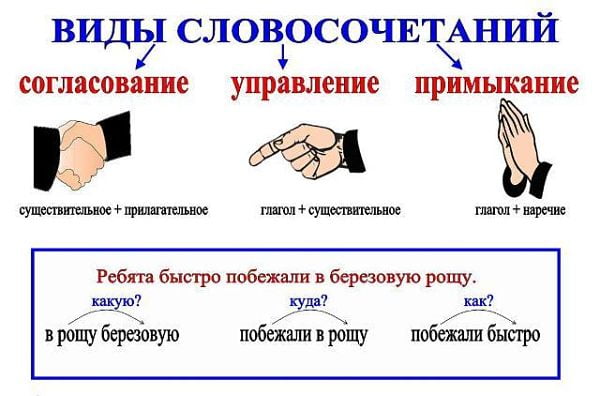 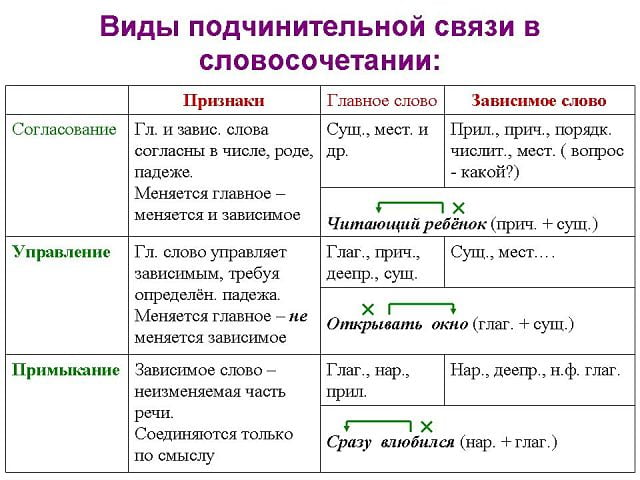 